אלמאליח  אברהם מעפילי צפון אפריקה  בקפריסין הד המזרח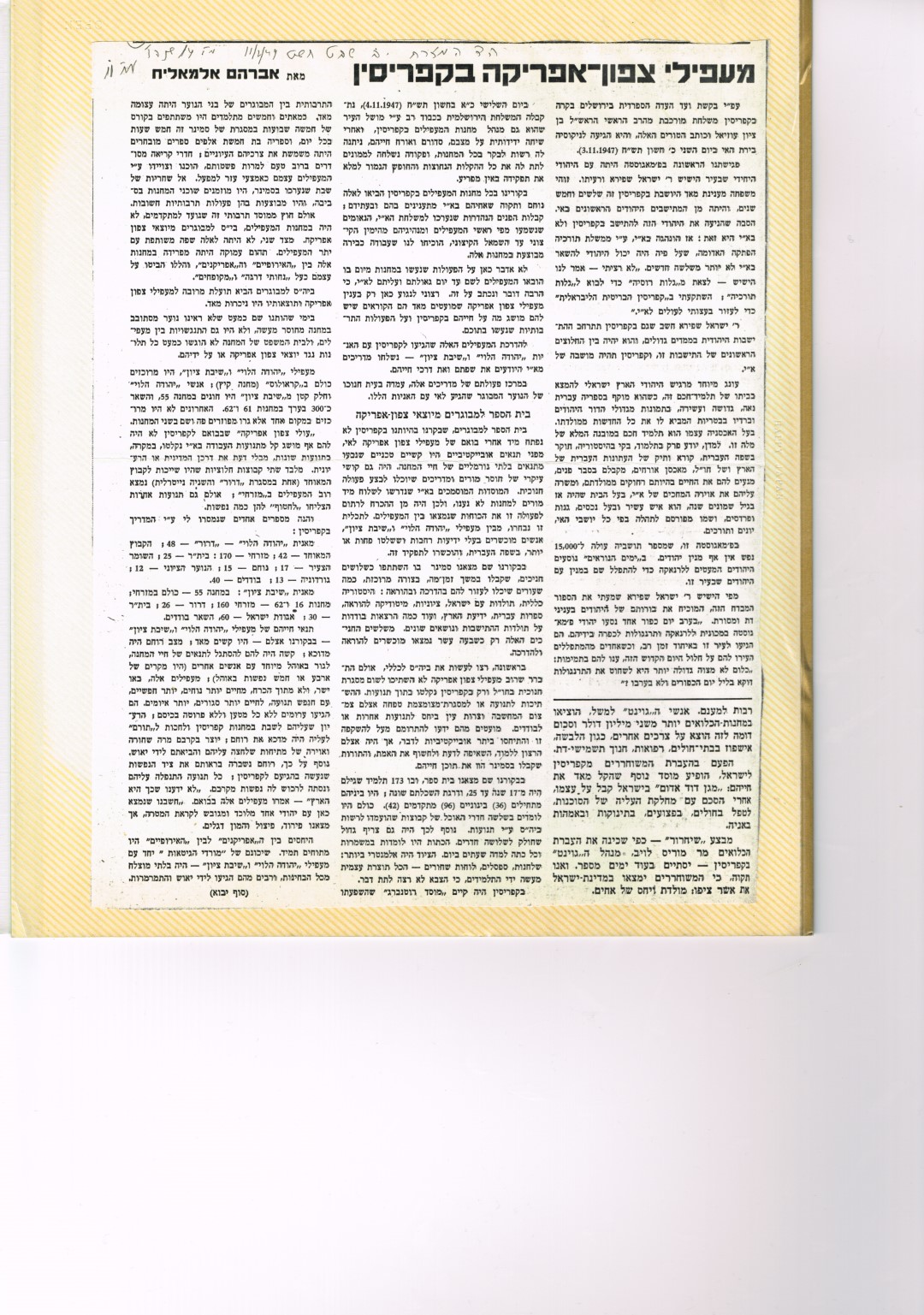 